Отчет о проведении акции в образовательном учрежденииИнформация о результатах проведения акции «Дорожный патруль безопасности»в МКОУ Ильинская ООШнаименование образовательной организации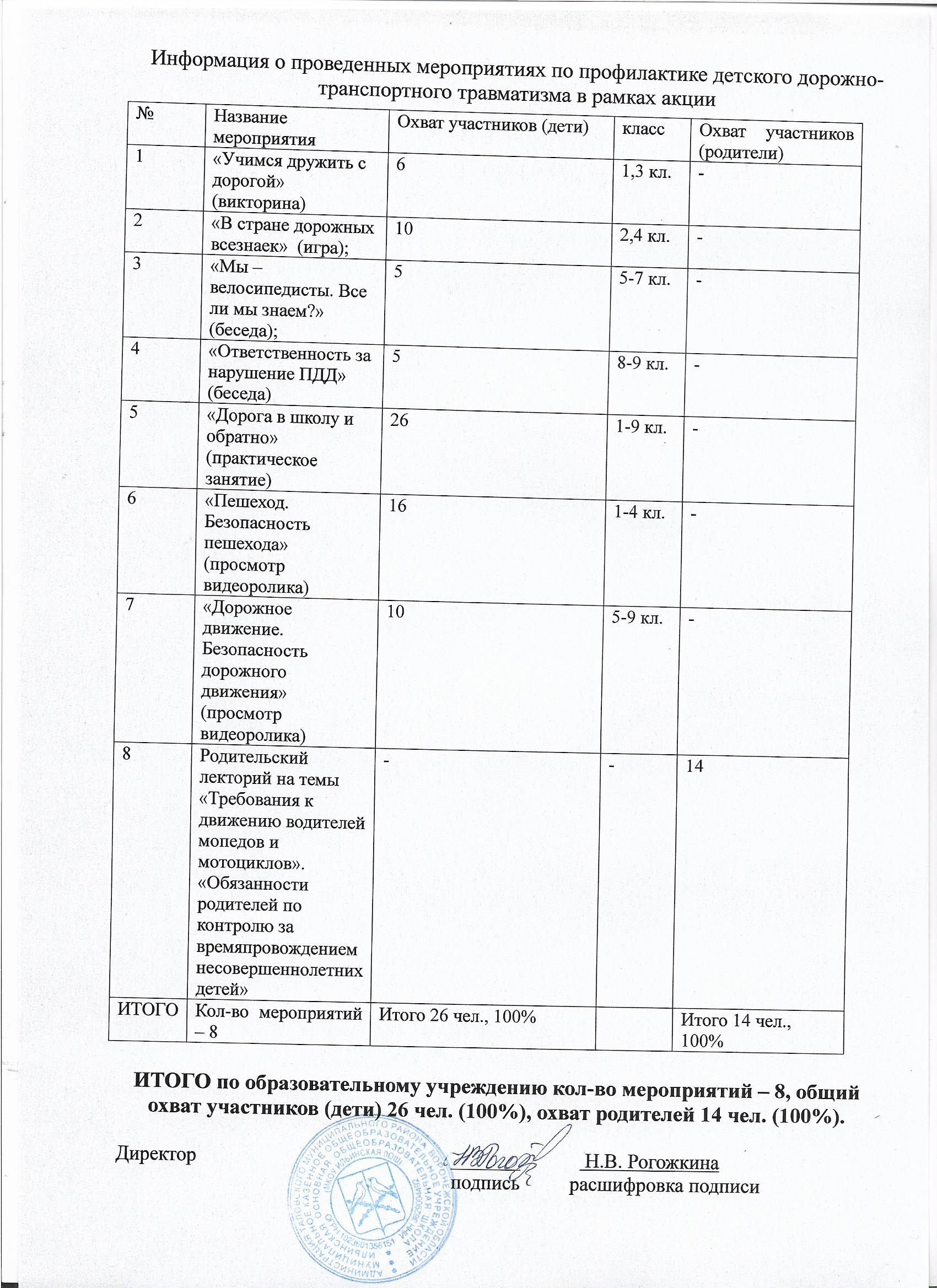 1Количество обучающихся   в ОО,  всего26 чел.2Количество обучающихся (воспитанников), прошедших через «Дорожный патруль безопасности» / процент26 чел.; 100%3Количество обучающихся (воспитанников), на одежде которых отсутствуют СВЭ / процент0 чел.;  100%4Количество обучающихся (воспитанников) ОО, нарушивших ПДД / процент4 чел.; 15 %5Ссылки на информационные материалы о результатах проведенных мероприятий (ссылки на сайты ОО, отдела образования)http://ilinka.uxp.ru/page8.html6*информация по САМЫМ АКТИВНЫМ  от района родителям/волонтерам  (ФИО родителей/волонтеров, с указанием ОУ,  или ОУ активно принимавших участие  в акции, оказавших весомое  содействие в организации и проведении  акции «Дорожный патруль безопасности» Заболотная Татьяна Васильевна7Кол-во проведенных мероприятий по БДД в рамках акции 8 шт., 8Охват участников (дети/родители, отметить отдельно)26 чел. дети-участники; 100% (не может быть более 100%)14 чел. родители-участники 100%